IN THE STREET – NA ULICI1. Nauči nove riječi. Oboji semafor i riječi:			 	red -crvena        Stop! -Stani!				yellow -žuta       Wait! -Čekaj!				green -zelena      Go! -Kreni!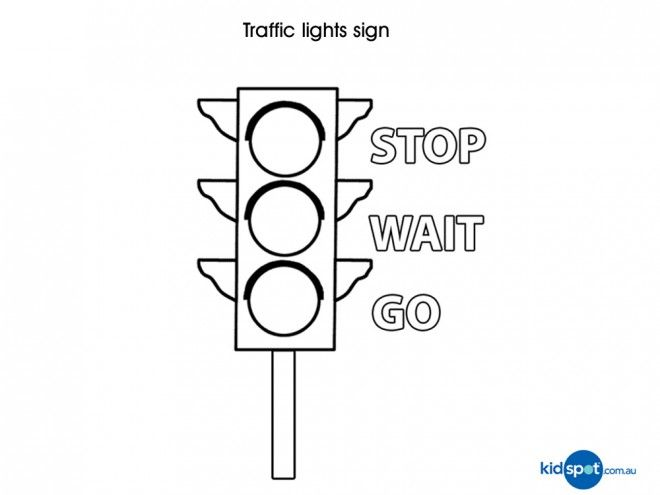 2. Nauči prijevozna sredstva. Spoji točkice i oboji sličice.					A CAR -AUTO		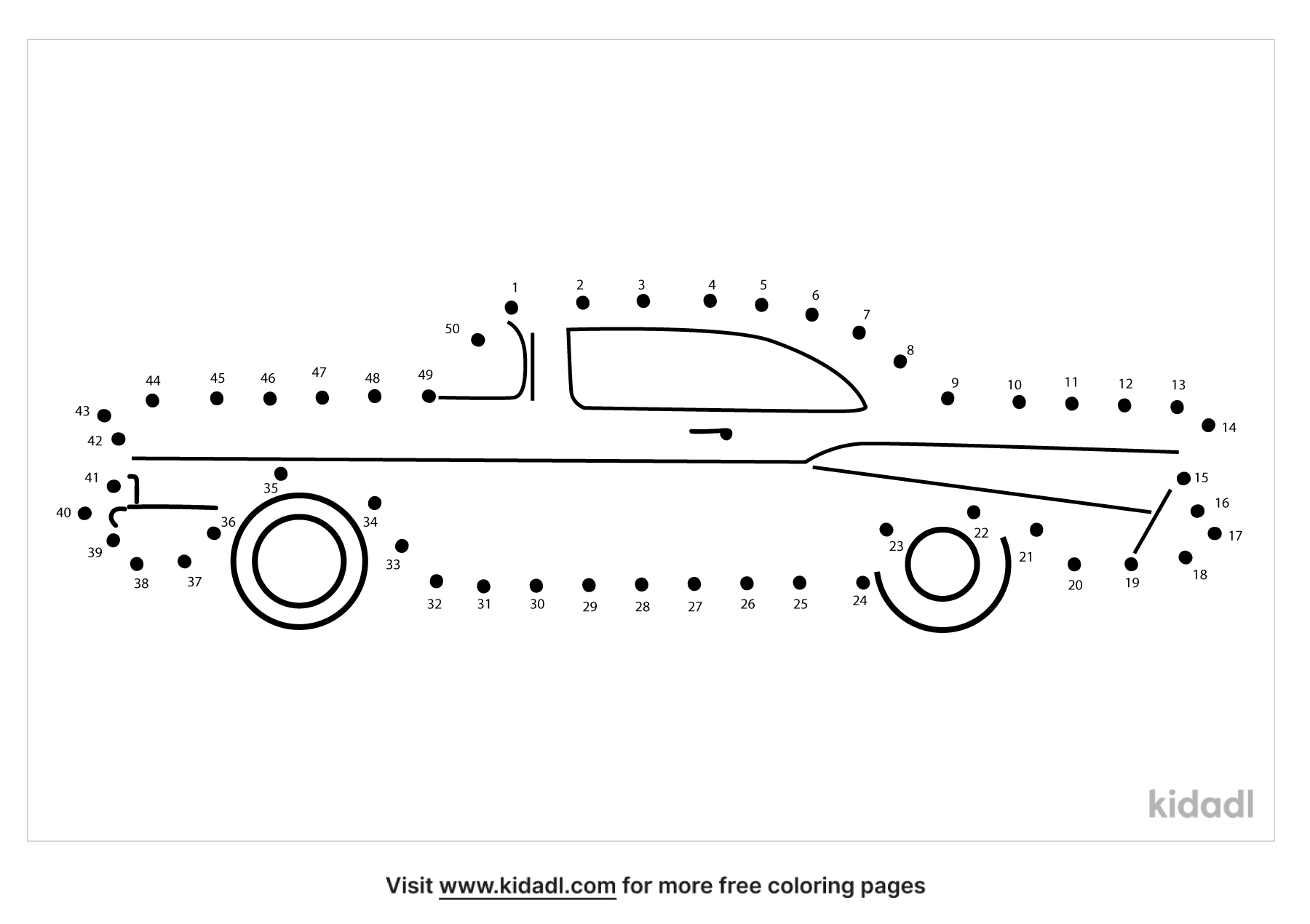 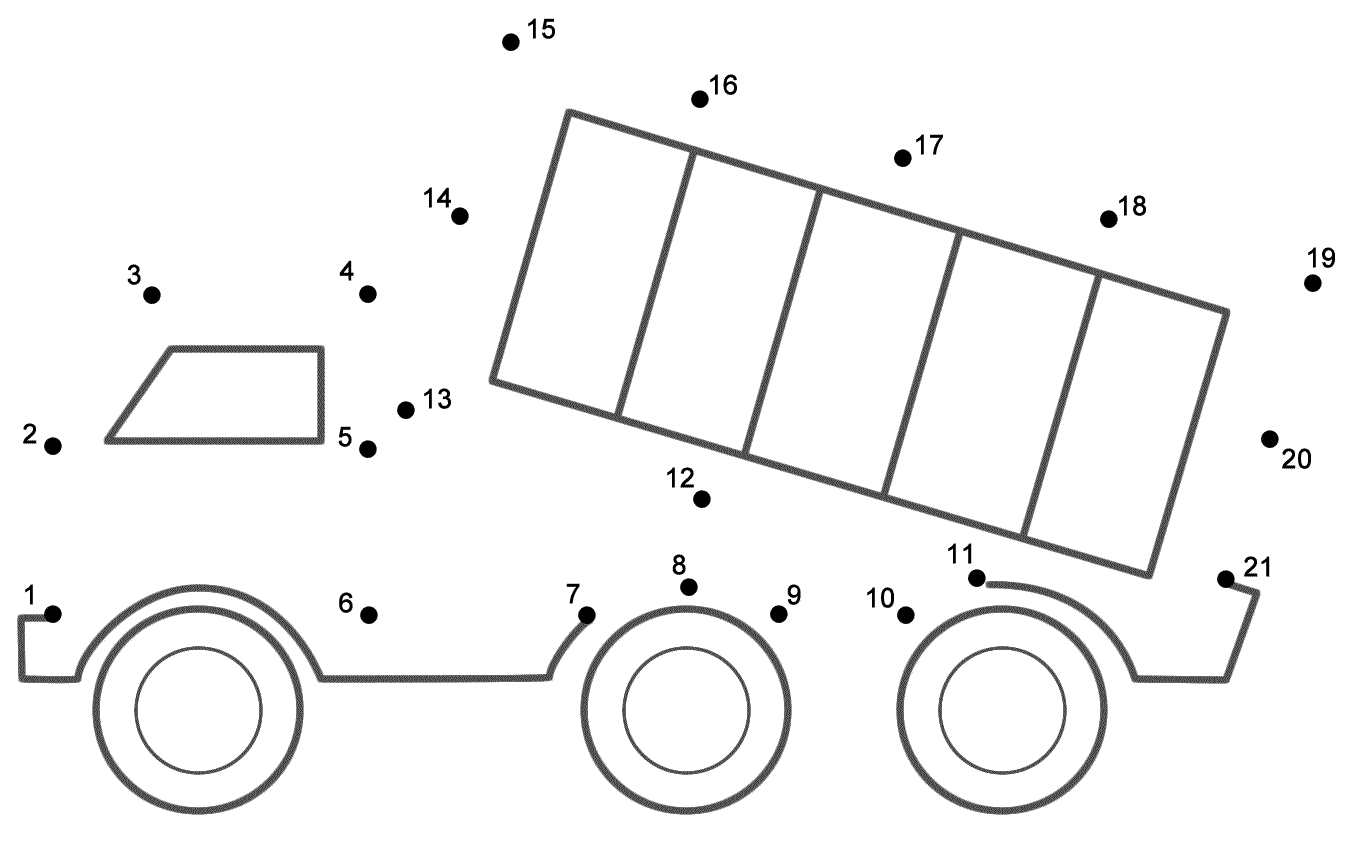 A LORRY -KAMION           A BIKE - BICIKL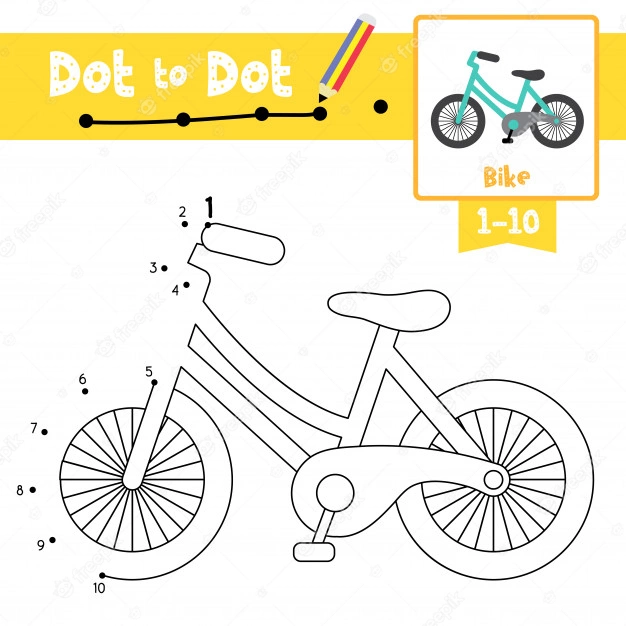 